March News:February was a great month at our school! We have several opportunities for family participation in our Little Caesar’s fund raiser and Valentine’s Day parties, and truly appreciate all those who participated. In anticipation of spring, our teachers are busy planning meaningful learning activities that will help students gain an appreciation for the changing seasons. In order to make the most of the next few months we will be spending extra time outdoors so our students can interact with nature. Please make sure your child has weather appropriate outerwear for school each day.   This is also a great time to check cubbies for your child’s correct size of “emergency clothing”.  If you would like to donate any gently used pants, we can use extras for our school supply.Stay tuned for a visit from the Cat in the Hat and our annual Scholastic Book Fair.  In addition, we will be opening priority registration for next school year in addition to our camp enrollment.  More details to come shortly!  We are still taking new families and appreciate the referrals from our existing families.  Remember YOU receive a FREE week’s tuition for referrals.Sincerely,Donna Mugler, Principal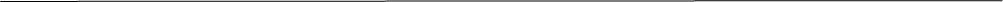 Vacation ReminderHeading out of town for Spring Break? Please let the front office know if you are planning on using your vacation time this month.Scholastic Book Fair WeekNeed some books to add to your collection? We have the answer for you! Our Scholastic Book Fair is coming up. Our theme is In the Jungle! Each classroom will be participating to create our jungle throughout the school. Be on the lookout for a special craft that your child helped make. Teachers will also have classroom wish lists that will be posted that week. It will be a jungle filled week with Important Dates   March 2 – Dr. Suess’s birthdayMarch 8—Daylight Savings Time—spring forward!March 21 – Open House 10:00 am to 1:00 p.m.March 23 – Scholastic Book Fair WeekMarch 25 – Family Book NightMarch 27 – Grandparent Book DayMarch 31—Parent folders go home 